Týden 15. - 21. února 2021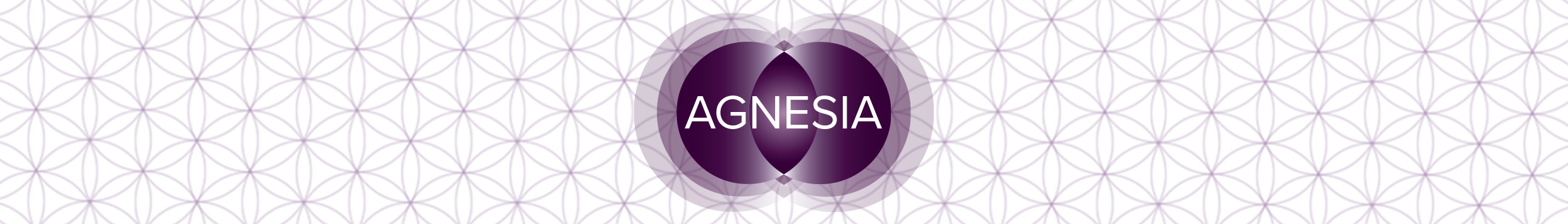 XVIII Měsíc0 BlázenXII ViselecZačíná magický a významný týden. Bude nám umožněno nahlédnout na to, co za normálních okolností zůstává skryto. Prozkoumáme tajemné, co z dálky vypadá až nebezpečně, ale pokud si uchováme zdravý rozum a klid, zjistíme, že se nám nemůže vůbec nic stát.Dovolme si vykročit do nových zkušeností ne lehkomyslně, ale lehce a s otevřenou myslí jako dítě, které nadšeně poznává svět kolem sebe – nemá žádné špatně zkušenosti, neprožilo žádná trápení a bolesti – zvídavě a beze strachu zkoumá možnosti.Přijměte vše, co se vám tento týden nabídne. Netlačte na pilu a nesnažte se mít všechno pod kontrolou. Sledujte, jak se věci řeší skoro samy.Ve středu začíná veliký čtyřicetidenní předvelikonoční půst, nastává tzv. Popeleční středa. Naši předkové ulevovali zimou zkoušenému tělu – nejedli tučná a těžká jídla, vynechali alkohol i případné další neřesti. Zkusme to také. Omezme uzeniny, maso, alkohol, cigarety, hodně pijme teplé tekutiny a těšme se na jaro, které už je za dveřmi.Užíváme si duchovního klidu 💗.Na našem webu www.agnesia.cz už najdete mandalu od Nikoly na únorový úplněk, ať máte kdyžtak delší čas na přípravu .Krásný a spokojený týdenpřejíIrena, Lenka, Nikolaza tým Agnesia 